Portfolio-Notebook ChecklistTEAM ID: _______________________________________________CHECK LIST (insert as index)Page            A detailed outline of each team member’s participation in the production of the portfolio and planned production of the devicePage	            At least three illustrations of the initial design concepts of possible device Page             Materials used to build prototype from the pre-Challenge KitPage		Description of the use of the principles of structural strength and stabilityPage 		Rationale used to decide on the type of fluid power used and where to place the piston-syringesPage		Isometric hand drawing of the portion of the prototype used to grab the    objectPage		An orthographic drawing showing dimensions and construction notesPage	A list of alternative materials that would have been useful with reasons why they would have been soPage		Evaluation of a prototype including conclusions from making it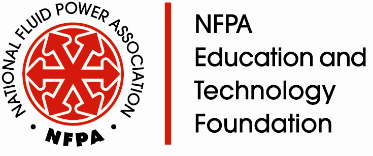 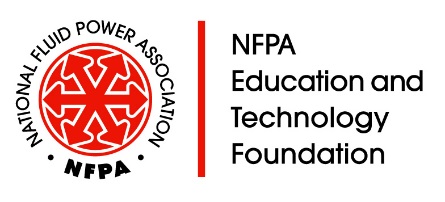 